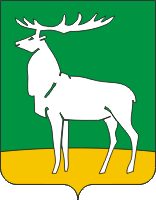 Муниципальное образование город Бузулук Оренбургской области V созывГОРОДСКОЙ СОВЕТ ДЕПУТАТОВг. БузулукРЕШЕНИЕ_19.05.2020 г._____                                                                       №_650___Об установлении корректирующего коэффициента к плате по заключенным договорам на установку и эксплуатацию рекламных конструкций        В соответствии со статьями 12, 132 Конституции Российской Федерации,  статьями 16, 35 Федерального закона от 06.10.2003 № 131-ФЗ «Об общих принципах организации местного самоуправления в Российской Федерации», статьей 19 Федерального закона от 13.03.2006 № 38 – ФЗ «О рекламе», на основании указа Губернатора Оренбургской области от 17.03.2020 № 112-ук «О мерах по противодействию распространению в Оренбургской области новой коронавирусной инфекции (2019-nCoV)», руководствуясь статьями 7, 25 Устава города Бузулука, городской Совет депутатов решил:         1. Установить в период с 01.04.2020 по 30.06.2020 года корректирующий коэффициент в размере 0,7 к плате по заключенным договорам на установку и эксплуатацию рекламных конструкций на территории муниципального образования город Бузулук Оренбургской области.        2. Настоящее решение вступает в силу после официального опубликования в газете «Российская провинция», подлежит официальному опубликованию на правовом интернет-портале Бузулука БУЗУЛУК-ПРАВО.РФ и распространяется на правоотношения, возникшие с 01.04.2020 года.3. Настоящее решение подлежит включению в областной регистр муниципальных нормативных правовых актов.4. Контроль за исполнением настоящего решения возложить на постоянную депутатскую комиссию по экономическим вопросам.Председатель городскогоСовета депутатов                                                                                Н.И. БергманГлава города 									С.А. СалминРазослано: в дело, Бузулукской межрайонной прокуратуре, постоянной депутатской комиссии по экономическим вопросам, Управлению имущественных отношений администрации города Бузулука, Управлению по информационной политике администрации города Бузулука, правовому управлению администрации города Бузулука, обществу с ограниченной ответственностью «Информправо плюс», редакции газеты «Российская провинция»